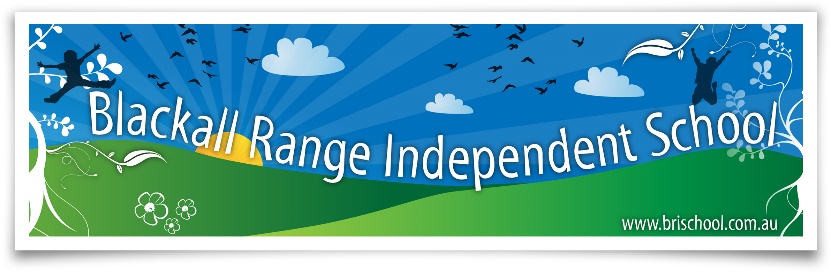 Dispute Resolution PolicyPolicy StatementBlackall Range Independent School is committed to ensuring that student, parent and employee disputes are dealt with in a responsive, efficient, and effective and fair way.Blackall Range Independent School views complaints and disputes as part of an important feedback and accountability process. Blackall Range Independent School acknowledges the right of students, parents and employees to complain when dissatisfied with an action, inaction or decision of the school and the school encourages such feedback. Blackall Range Independent School recognises that time spent on handling disputes can be an investment in better service to students, parents and employees.Types of Disputes that may be Resolved under this PolicyBlackall Range Independent School encourage students, parents and employees to promptly lodge concerns regarding sexual harassment, discrimination, workplace bullying and privacy breaches as well as more general complaints that include areas such as:the school, its employees or students have done something wrongthe school, its employees or students have failed to do something that they should have donethe school, its employees or students have acted unfairly or impolitelyissues of student or employee behaviour that are contrary to their relevant staff code of conduct or student handbooklearning programs, assessment and reporting of student learningcommunication with students or parents or between employeesschool fees and paymentsgeneral administrative issues.Student complaints may be brought by students or by parents on behalf of their children, as appropriate in the circumstances.Issues Outside of this Policy The following matters are outside of the scope of this policy and should be managed as follows:Child protection concerns or risks of harm to children should be dealt with in accordance with the law and the school’s Child Protection Policy. Student bullying complaints should be dealt with under the Student Bullying PolicyStudent discipline matters, including matters involving suspension or expulsion, should be dealt with under the Enrolment Policy.Employee complaints related to their employment should be directed to their supervisor.Student or employee violence or criminal matters should be directed to the Principal(s)who will involve the Police as appropriate.Dispute Resolution PrinciplesBlackall Range Independent School is committed to managing disputes according to the following principles:disputes will be resolved with as little formality and disruption as possibledisputes will be taken seriouslyanonymous complaints will be treated on their merits like any other dispute when possibledisputes will be dealt with fairly and objectively and in a timely mannermediation, negotiation and informal resolution are optional alternatives to investigationprocedural fairness will be ensured wherever practicablenatural justice principles will be observed wherever practicableconfidentiality and privacy will be maintained as much as possibleall parties to the dispute will be appropriately supported all parties are entitled to reasonable progress updatesappropriate remedies will be offered and implementeda review mechanism will be offeredcomplainants, respondents and people associated with them will not be victimised as a result of lodging the dispute nor will they suffer any other reprisalsthe school will keep confidential records of disputes.Responsibilities School The school has the following role and responsibilities:develop, implement, promote and act in accordance with the school’s Dispute Resolution Policy and proceduresappropriately communicate the school’s Dispute Resolution Policy and procedures to students, parents and employeesupon receipt of a dispute, manage the dispute in accordance with the Dispute Resolution model prescribed in the proceduresensure that appropriate support is provided to all parties to a disputetake appropriate action to prevent the victimisation or action in reprisal against the complainant, respondent or any person associated with themappropriately implement remediesappropriately train relevant employeeskeep appropriate recordsmonitor and report on disputes.All Parties to a DisputeThe complainant and respondent both have the following role and responsibilities:apply and comply with the school’s Dispute Resolution Policy and procedureslodge disputes promptly as soon as possible after the issue occurs or as otherwise appropriateexpect that the dispute will be dealt with fairly and objectively; in a timely manner; with procedural fairness wherever practicable; that natural justice principles will be observed wherever practicable; that confidentiality and privacy will be maintained as much as possibleprovide complete and factual information in a timely mannernot provide deliberately false or misleading informationnot make frivolous or vexatious complaintsact in good faith, and in a calm and courteous mannershow respect and understanding of each other’s point of view and value	difference, rather than judge and blameact in a non-threatening mannerto be appropriately supported acknowledge that a common goal is to achieve an outcome acceptable to all partiesrecognise that all parties have rights and responsibilities which must be balancedmaintain and respect the privacy and confidentiality of all partiesnot victimise or act in reprisal against any party to the dispute or any person associated with them.Employees Receiving Disputes Employees receiving disputes have the following role and responsibilities:act in accordance with the school’s Dispute Resolution Policy and proceduresinform the party lodging the dispute of how disputes can be lodged, when they should be lodged and what information is required provide the complainant with information about any support or assistance available to assist them in lodging their complainantprovide the complainant with a copy of the school’s Dispute Resolution Policy and proceduresmaintain confidentialitykeep appropriate recordsto forward complaints to more senior employees, including the Principal, as appropriateto be appropriately supported not victimise or act in reprisal against the complainant, respondent or any person associated with them.Implementation Blackall Range Independent School is committed to raising awareness of the process for resolving disputes at the school, including by the development and implementation of this policy and related procedures, and via the clear support and promotion of the policy and procedures.Blackall Range Independent School is also committed to appropriately training relevant employees (especially senior staff) on how to resolve disputes in line with this policy and the related procedures. Blackall Range Independent School will keep appropriate records of disputes, will monitor disputes and their resolution and will report on a high-level basis to the school Executive Committee on dispute resolution at the school. Blackall Range Independent School will act to encourage students, parents and employees to contribute to a healthy school culture where disputes are resolved with as little formality and disruption as possible. Purpose:The purpose of this policy is to ensure that student, parent and employee disputes are dealt with in a responsive, efficient, effective and fair wayThe purpose of this policy is to ensure that student, parent and employee disputes are dealt with in a responsive, efficient, effective and fair wayScope:Students, parents and employees, including full-time, part-time, permanent, fixed-term and casual employees, as well as contractors, volunteers and people undertaking work experience or vocational placementsStudents, parents and employees, including full-time, part-time, permanent, fixed-term and casual employees, as well as contractors, volunteers and people undertaking work experience or vocational placementsStatus:RatifiedSupersedes: Dispute resolution Authorised by:Executive CommitteeDate of Authorisation: 2nd November 2017References:Education (Accreditation of Non-State Schools) Regulations 2001Australian Education Regulations 2013 Fair Work Act 2009Work Health and Safety Act 2011 (Qld)Privacy Act 1988 (Cth)Anti-Discrimination Act 1991 (Qld)Australian Human Rights Commission Act 1986 (Cth)Sex Discrimination Act 1984 (Cth)Age Discrimination Act 2004 (Cth)Disability Discrimination Act 1992 (Cth)Racial Discrimination Act 1975 (Cth)Choose those appropriate from list below Blackall Range Independent School Dispute Resolution ProcedureBlackall Range Independent School Work Health and Safety PolicyBlackall Range Independent School Anti-Discrimination PolicyBlackall Range Independent School Sexual Harassment PolicyBlackall Range Independent School Disability PolicyBlackall Range Independent School Workplace Bullying PolicyBlackall Range Independent School Privacy PolicyEducation (Accreditation of Non-State Schools) Regulations 2001Australian Education Regulations 2013 Fair Work Act 2009Work Health and Safety Act 2011 (Qld)Privacy Act 1988 (Cth)Anti-Discrimination Act 1991 (Qld)Australian Human Rights Commission Act 1986 (Cth)Sex Discrimination Act 1984 (Cth)Age Discrimination Act 2004 (Cth)Disability Discrimination Act 1992 (Cth)Racial Discrimination Act 1975 (Cth)Choose those appropriate from list below Blackall Range Independent School Dispute Resolution ProcedureBlackall Range Independent School Work Health and Safety PolicyBlackall Range Independent School Anti-Discrimination PolicyBlackall Range Independent School Sexual Harassment PolicyBlackall Range Independent School Disability PolicyBlackall Range Independent School Workplace Bullying PolicyBlackall Range Independent School Privacy PolicyReview Date:AnnuallyNext Review Date: October 2018Policy Owner:Blackall Range Independent School Executive CommitteeBlackall Range Independent School Executive Committee